          С 9 по 11 марта 2022 года в Центре настольного тенниса России в г.Оренбурге прошло первенство области по настольному теннису среди юношей и девушек 2010 года рождения и моложе. Около 170 спортсменов претендовали на звание лучших в области.     Успешно выступили наши девочки в составе команды, Толмачева Варвара, Талдыкина Валерия, Уралова Аделия, заняли второе место.Победителем Первенства области стала  Толмачева Варвара, без единого поражения она сыграла 8 встреч и обошла не менее  сильных спортсменок области.     По итогам 2021 года Толмачева Варвара,  Позняева Анастасия и тренеры Адеянов Дмитрий, Деменок Олег были награждены премией Губернатора Оренбургской области за достижение высоких спортивных результатов на официальных всероссийских и международных физкультурных или спортивных мероприятиях.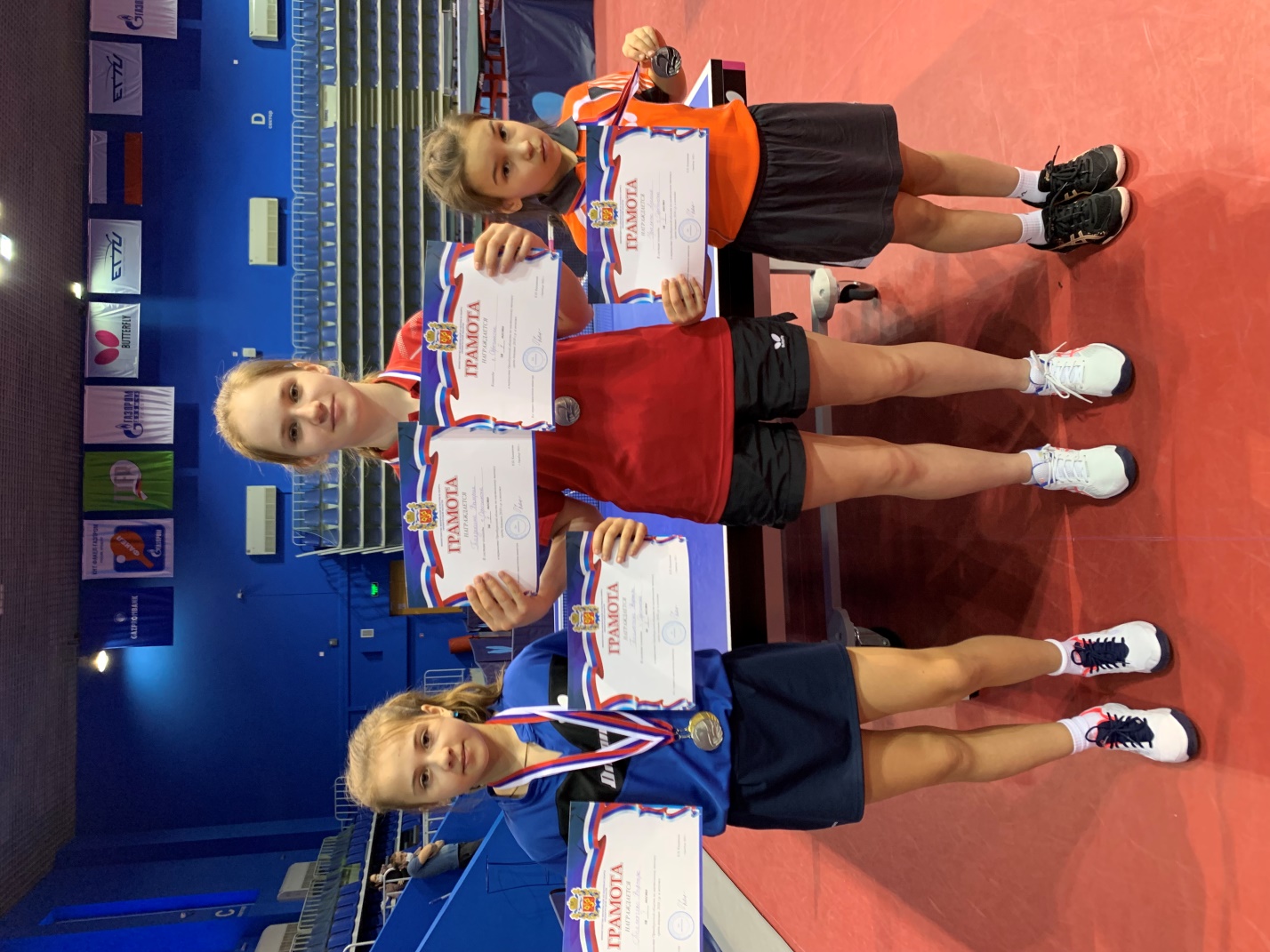 